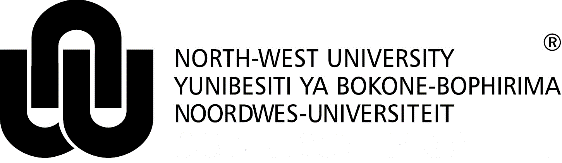 Information TechnologyApplication for Office Telephone Services PotchefstroomMore information regarding the description and costs are found at:  http://www.nwu.ac.za/it/service-catalogue Telephony & Messaging*Please attach this “Application for Office Telephone Services” form to the IT-Help ticket at http://support.nwu.ac.zaFault reporting:  For all analogue phones please call: X991102 for all other phone log call to http://support.nwu.ac.zaONLY FOR Information Technology OFFICE USEONLY FOR Information Technology OFFICE USEONLY FOR Information Technology OFFICE USEONLY FOR Information Technology OFFICE USEONLY FOR Information Technology OFFICE USEONLY FOR Information Technology OFFICE USEPin number (official)IT-HelpExtensionPin number (private)Date completed